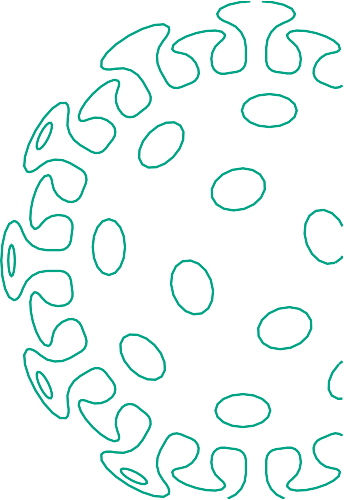 SIREN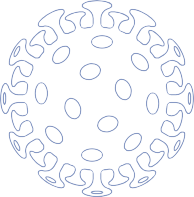 SARS-CoV2 Immunity & Reinfection EvaluationA national study to understand COVID-19 immunity.Recruitment ends 31st March.Don’t miss your chance to take partAre you a staff member working on-site within a NHS Health Board?Join the study and spread the word to help us in the fight against COVID-19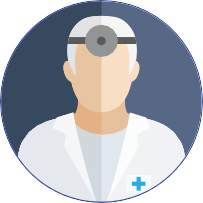 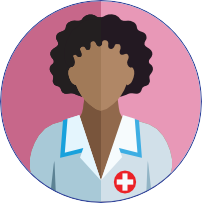 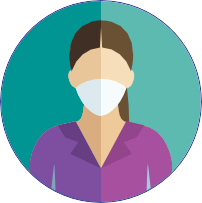 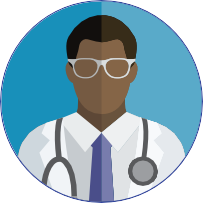 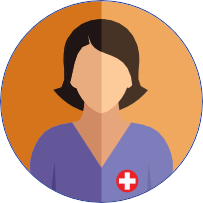 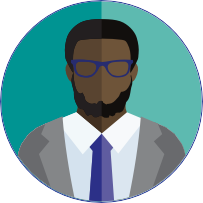 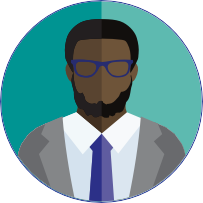 Speak to your local SIREN research team today, to find out more:© Crown copyright 2020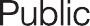 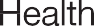 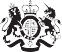 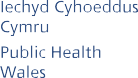 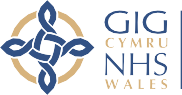 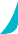 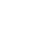 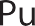 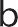 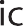 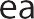 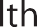 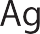 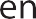 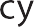 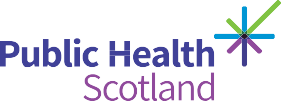 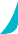 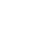 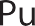 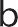 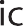 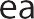 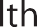 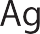 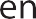 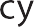 